附件12023年1月份宜春市中心城区城市管理工作考核一类街镇得分统计汇总表附件22023年1月份宜春市中心城区城市管理工作考核二类街镇得分统计汇总表附件32023年1月份市场化城市综合养护公司日常考核扣分表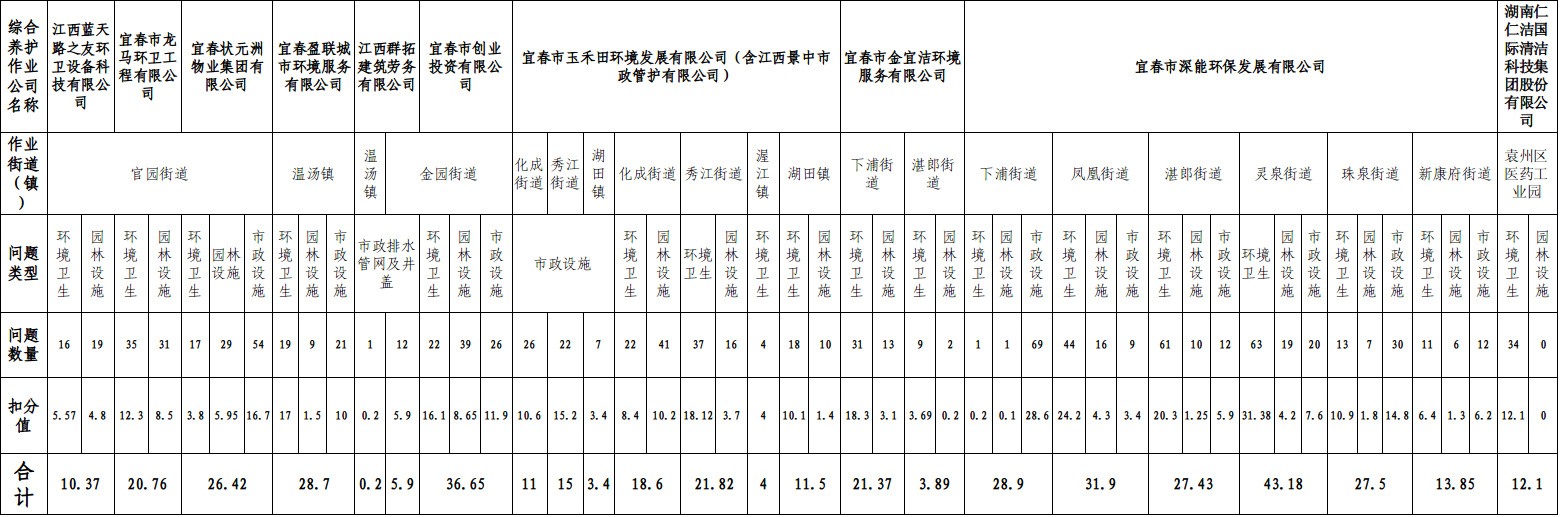 宜春市城市管理委员会办公室               2023年2月9日印发街道（镇）市容秩序扣分（含12345热线投诉）违法建设扣分市政设施扣分市政设施扣分园林设施扣分园林设施扣分环境卫生扣分环境卫生扣分垃圾分类扣分综合执法扣分涉及城市管理领域的安全事件扣分本月总得分排名街道（镇）市容秩序扣分（含12345热线投诉）违法建设扣分外包属地外包属地外包属地垃圾分类扣分综合执法扣分涉及城市管理领域的安全事件扣分本月总得分排名湛郎街道75.4300.592.20.14502.3905.57560907.671温汤镇79.501.041.20.1501.709.92560900.492官园街道99.972.11.670.21.9250.62.162.26.65540878.523秀江街道123.7401.521.30.370.41.8124.95.52110849.444下浦街道111.3502.86120.3231.8475.24.805120846.625化成街道113.35151.066.21.0210.842.45.96590844.176凤凰街道12200.349.10.431.552.425.45.215120841.557珠泉街道131.4201.486.10.180.751.092.47.60590839.988灵泉街道129.1500.760.70.420.33.13813.47.955110833.189街道（镇）市容秩序扣分（含12345热线投诉）违法建设扣分市政设施扣分市政设施扣分园林设施扣分园林设施扣分环境卫生扣分环境卫生扣分垃圾分类扣分综合执法扣分涉及城市管理领域的安全事件扣分本月总得分排名街道（镇）市容秩序扣分（含12345热线投诉）违法建设扣分外包属地外包属地外包属地垃圾分类扣分综合执法扣分涉及城市管理领域的安全事件扣分本月总得分排名新康府街道103.100.6200.1250.20.642.55.2730884.551湖田镇86.2500.3416.60.140.61.010.213.6190872.252金园街道102.9501.7800.86501.614.716.0430869.063袁州区医药工业园112.05006.7001.213.217.7860853.064渥江镇111.080015.703.450.4623.5110828.875